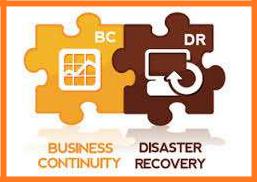 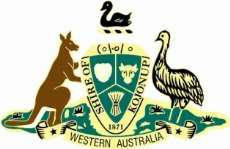 Business Continuity andDisaster Recovery PlanMarch 2015ContentsINTRODUCTION	3Developing a Business Continuity Plan	4SECTION 1	5Objectives	5Glossary	5SECTION 2	6Risk Management Planning	6Risk Area - Council Offices	7Risk Area - Depot	11Risk Area - Springhaven Lodge	12Risk Area - Personnel………………………………………………………………………………………..14Insurance……………………………………………………………………………………………………………….15Data security and backup strategy…………………………………………………………………………17SECTION 3	19Business Impact Analysis……………………………………………………………………………………………19Critical Business Activities………………………………………………………..……………………………20SECTION 4	22Incident Response Plan	22Roles and Responsibilities…………………………………………………………………………………..…23Loss of Administration building………………………………………………………………………...23Complete IT Hardware failure………………………………………………………………….……….27Loss of Depot buildings………………………………………………………………………………….….28Loss of Springhaven Lodge………………………………………………………………………………..32Evacuation Procedures	36Emergency kit	36SECTION 5	37Rehearse, Maintain and Review	37Business Continuity Plan 2015	Page 1APPENDICESAPPENDIX ONE	38Key Contact Sheet	38APPENDIX TWO	39Event Log	39APPENDIX THREE……………………………………………………………………………………………………40Maintain and Review……………………………………………………………………………………………40 Action Plan for Implementation……………………………………………………………………………40APPENDIX FOUR	41Immediate Response Checklist	41APPENDIX FIVE	42Incident Recovery Checklist………………………………………………………………………………42APPENDIX SIX	43Recovery contacts	43APPENDIX SEVEN	44Training schedule	44Review schedule	44Business Continuity Plan 2015	Page 2IntroductionThe purpose of developing a Business Continuity Plan is to ensure the continuation of the business during and following any critical incident that results in disruption to normal operational capability. Business Continuity Management (BCM) is critical to responsible management practice and an important element in the Shire’s integrated approach to risk management.Business Continuity Management deals specifically with business disruption risks.The Shire of Kojonup recognises that some events may exceed the capacity of routine management methods and structure. The policy and Plan aim to provide a mechanism for the development of contingent capacity and plans that will enable management to focus on maintaining and resuming the Shire’s most critical functions; whilst working in a planned way toward eventual restoration of operations and ensuring unaffected operations are able to continue.This Plan reinforces the Shire’s Risk Management Policy and aligns the Shire’s management practice with Standards Australia AS/NZS 5050:2010 Business Continuity-Managing disruption-related risk.Business Continuity Plan 2015	Page 3Developing a Business Continuity PlanThis document incorporates the Prevention, Preparedness, Response and Recovery (PPRR) framework. Each of the four key elements is represented by a part in the Business Continuity Planning Process.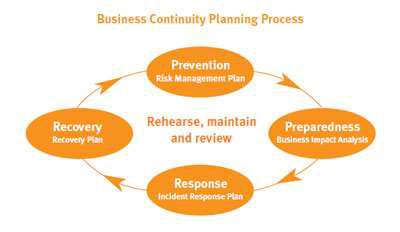 Prevention - Risk Management planningIncorporates the Prevention element that identifies and manages the likelihood and/or effects of risk associated with an incident.Preparedness - Business Impact AnalysisIncorporates the Preparedness element that identifies and prioritises the key activities of a business that may be adversely affected by any disruptions.Response – Incident Response planningIncorporates the Response element and outlines immediate actions taken to respond to an incident in terms of containment, control and minimising impacts.Recovery - Recovery planningIncorporates the Recovery element that outlines actions taken to recover from an incident in order to minimise disruption and recovery times.Business Continuity Plan 2015	Page 4Section 1ObjectivesThe objectives of this plan are to:undertake risk management assessmentdefine and prioritise the critical business functionsdetail the immediate response to a critical incidentdetail strategies and actions to be taken to enable the Shire to stay in businessreview and update this plan on a regular basis.GlossaryBusiness Continuity Plan 2015	Page 5Section 2Risk Management PlanningWe need to manage the risks to the operations of the Shire by identifying and analysing the things that may have an adverse effect on the operations and choosing the best method of dealing with each of these identified risks.The questions to ask are:What could cause an impact?How serious would that impact be?What is the likelihood of this occurring?Can it be reduced or eliminated?Business Continuity Plan 2015	Page 6Risk Area -Council OfficesBusiness Continuity Plan 2015	Page 10Risk Area - DepotRisk Area – Springhaven LodgeBusiness Continuity Plan 2015	Page 12Business Continuity Plan 2015	Page 13Risk Area - PersonnelInsuranceBusiness Continuity Plan 2015	Page 16Data security and backup strategy - CurrentHow have we protected our data and our network (e.g. virus protection, secure networks and firewalls, secure passwords and data backup procedures)? Details of the backup procedures as advised by supplier are listed in the table below.Data security and backup strategy – Proposed for new infrastructure currently being installedVirus ProtectionAt present, Trend Micro Worry Free Business Standard is in place. I am unable to confirm at this point if automatic renewal of its subscription is in place as details concerning the antivirus suite received from Alpha West were sparse. The plan for the new server deployment is to utilise the same suite however its licensing state will be addressed during configuration. My past experience with the product is that renewal isn't wholly automated however it can be configured to notify several parties in advance of the subscription expiring allowing time to have the subscription to be manually extended.Firewall deploymentA hardware firewall is in place at present and appears to be using a rather standard configuration (i.e. Outbound traffic is allowed whilst inbound traffic is disallowed aside from the minimum services required for external connectivity to Exchange and management of the network. This device will be reviewed more thoroughly as part of the project to link the depot and Springhaven to the main office and may be accompanied by additional hardware as part of this project. As Albany Business Telephones are still in the process of quoting for this specific aspect of the project, I am having to speculate regarding the final deployment but the hardware I suspect will be supplied will allow sound firewall coverage.Secure passwordsAt present, the group policy in place on the existing server enforces minimum complexity for user passwords but does not force them to expire. This would typically allow users to change their password at their own discretion rather than force them to change them periodically.The final deployment is at this point flexible. Policies are certainly available to enforce password lifespan and lockout accounts in the event of repeated failed attempts. Generally I find the final configuration is a case of negotiating between parties involved to find a balance between security and usability. If set too lax, the potential for abuse and breaches increases, if set too restrictively and passwords become too unwieldy to manage, other problems can arise (typically an ongoing need to support users who find themselves struggling to remember constantly changing passwords and users developing poor habits such as writing passwords down and storing them near workstations in an unsecure manner).Business Continuity Plan 2015	Page 18Section 3Business Impact AnalysisAs part of the Business Continuity Plan the Shire will undertake a Business Impact Analysis which will use the information in the Risk Management Plan to assess the identified risks and impacts in relation to critical activities of the Shire operations and determine basic recovery requirements.Critical Business ActivityThe following table lists the critical business activities that must be performed to ensure Council‘s business continues to operate effectively.General Risk Area 1Finance and AccountingPayrollEnvironmental HealthGeneral Risk Area 2Road construction and maintenancePublic	ConveniencesBusiness Continuity Plan 2015	Page 19Business Impact Analysis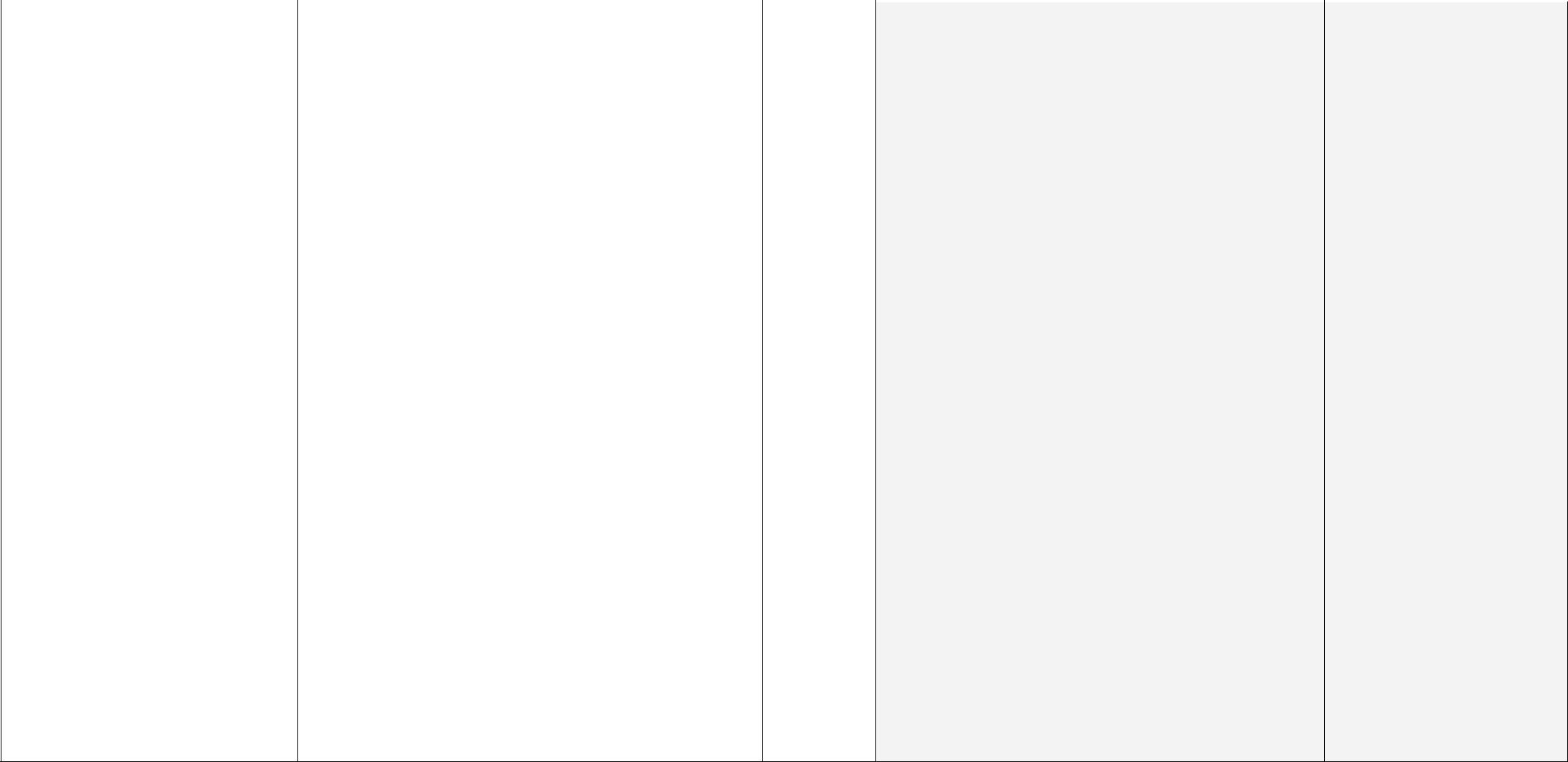 Staffing numbers will not change 72 hours however there will be an impact on productivity levels as functions are completed manually or resources are redirected to the recovery processContinuing payment of permanent and part time Springhaven staff whilst residents accommodated elsewhere and until new building completed – cost of wages v no income from facility.The urgent re-establishment of these critical needs may result in Council breaching various statutory and service requirementsThere will be a minor impact on customer services which may temporarily reflect upon Council poorlyThe re-establishment of the service will depend on many alternate suppliers, such as IT and Communication suppliers, electricity and software providers.Business Continuity Plan 2015	Page 20Business Continuity Plan 2015	Page 21Section 4Incident Response PlanThe following incident response plans present detailed plans to address the highest risk areas identified in the risk management assessment outlined earlier in this plan.The plans are not exhaustive, as any major incident will require more detailed and potential long term considerations; however the plans below provide a structured response to major incidents that are of the highest threat to service provision and Council operations.Business Continuity Plan 2015	Page 22ROLES AND RESPONSIBILITIESLOSS OF ADMINISTRATION BUILDINGTypes of incidents include fire; flood/storm and earthquake (Refer to Appendix 4 Immediate Response Checklist).TASK 1 - Immediate ResponseThis task provides the necessary command and control to enable the Shire ofKojonup’s Incident Response Team to conduct an initial assessment of the disaster and to co-ordinate the Shire’s initial response to the disaster.Incident Response TeamTeam Leader:	Chief Executive OfficerTeam Members:	Manager Corporate ServicesManager Regulatory & Community ServicesManager Works and ServicesRisk Management Co-ordinatorFinance/IT OfficerRecovery ProcedureIncident Response Team Leader to undertake the following steps:Ensure site has been evacuated and all personnel are accounted forSecure site and prevent accessContact Emergency Services and PoliceIdentify any injuries and render assistanceUndertake an initial assessment of damage and risksArrange diversion of phone lines to existing Shire mobilesDetermine time frame to switch to disaster recovery siteRecovery Time ObjectiveTimeframe for this activity is within 24 hours of the incidentRecovery LocationPrimary Site:	Town HallSecondary site:	Shire DepotResource requirementsMobile phonesOther ConsiderationsLiaise with Emergency Services and PoliceInform elected members and employeesInform Press and community where possibleInform Local Government Insurance ServicesBusiness Continuity Plan 2015	Page 23LOSS OF ADMINISTRATION BUILDINGTASK 2 – Commence operations from Disaster Recovery SiteThis task provides the necessary steps to commence core Shire operations from the Disaster Recovery site and commence the planning for restoration of services in the short and longer term.Incident Response TeamTeam Leader:	Chief Executive OfficerTeam Members:	Manager Corporate ServicesManager Regulatory & Community ServicesManager Works and ServicesRisk Management Co-ordinatorFinance/IT OfficerRecovery ProcedureUndertake the following steps:Establish the disaster recovery site – Manager Corporate Serviceso  Layout workspace utilising tables and chairs from the Town HallSource telephones and establish communications and redirect calls to landlineAllocate staff to customer service and disaster recovery assistanceLiaise with other Incident Response Team members to determine items to be immediately replaced and what is recoverable.Contact IT Vision, Shire’s IT supplier, stationery supplierRecover backup disks from external siteRecover software stored offsiteCancel all forward bookings of the Town Hall.Assess damage and undertaken salvage operations – CEO, MWS,MRCSUndertake initial assessment of salvageable materials, items and records, etc.Contact staff to remove items to the salvage site (Town Hall or Depot)Co-ordinate all communications, media and elected members, Local Government insurers and general co-ordination of recovery process – CEOLiaise with Shire President to issue a media statemento Co-ordinate meetings of Incident Response team o Authorise all immediate purchasing requirements o Liaise with Shire’s insurers.Recovery Time ObjectiveIt is the aim of the Recovery Plan to achieve this task within 72 hours.Resource RequirementsOffice furniture and stationeryAdministration and Works staffIT hardware and softwareCommunications (land line and internet)Business Continuity Plan 2015	Page 24LOSS OF ADMINISTRATION BUILDINGTASK 3 – Assess damage and prepare medium term Recovery PlansThis task provides the necessary steps to commence planning for medium term operations from the Disaster Recovery Site.Incident Response TeamTeam Leader:	Chief Executive OfficerTeam Members:	Manager Corporate ServicesManager Regulatory & Community ServicesManager Works and ServicesRisk Management Co-ordinatorFinance/IT OfficerRecovery ProcedureUndertake the following steps:Establish the disaster recovery site for full operations in the medium tolonger term – Manager Corporate Services o Recover data to pre disaster state o Bring all records up to dateo  Contact all necessary persons to inform of incident, expected delaysand seek documentation where necessaryo Establish necessary equipment and infrastructure requirements to provide full operations from recovery site including demountable buildings and other office accommodation.Finalise damage assessment and commence planning for re-establishingservices through full or partial rebuild – CEO, MWS,MRCSo Undertake assessment of building and determine action to fully or partially rebuild and make recommendation to Council.Co-ordinate  all  communications,  media  and  elected  members,  LocalGovernment insurers and general co-ordination of recovery process – CEO o Oversee assessment and recoveryo  Co-ordinate meetings of Incident Response Teamo Oversee planning for medium term operation from Disaster Recovery Site (6-12 months)Recovery Time Objective 4 weeksResource RequirementsIT contractorsAdditional infrastructure as identifiedContractors to clean up disaster siteBusiness Continuity Plan 2015	Page 25LOSS OF ADMINISTRATION BUILDINGTASK 4 – Long term Recovery Plan and relocation to permanent Shire office buildingThis task provides the necessary steps to finalise planning, rebuilding and recommencement of operation from the permanent Shire office building.Incident Response TeamTeam Leader:	Chief Executive OfficerTeam Members:	Manager Corporate ServicesManager Regulatory & Community ServicesManager Works and ServicesShire PresidentFinance/IT OfficerRecovery ProcedureUndertake the following steps: CEOEstablish working party to:o Review operations for location of new premises o Undertake design and tendering processeso  Oversee construction of new premisesOversee commissioning of new premisesPresent review findings to Council for decisionAppoint architect, exterior and interior designers, engineers and other necessary assistance to design, specify and document new premisesIssue tenders, appoint contractor and commence constructionCommission new premises and commence operations from new building.Recovery Time ObjectiveFrom the commencement of this task, after 4 weeks from the incident, it is the target to have all Shire functions permanently operation from the rebuilt Shire office in 12 months.Resource RequirementsPlanning assistanceConsultants/architectsContractorsBusiness Continuity Plan 2015	Page 26COMPLETE IT HARDWARE FAILUREThis task provides the necessary steps to recover the Shire’s IT system as a result of complete failure resulting in replacement of the IT system (Refer to Appendix 4 Immediate Response Checklist).Incident Response TeamTeam Leader:	Chief Executive OfficerTeam Members:	Manager Corporate ServicesRisk Management Co-ordinatorFinance/IT OfficerIT ConsultantRecovery ProcedureUndertake the following steps:Assess severity of outage through the shire’s IT provider and determine likely outage timeSeek quotations and place orders for replacement componentsContact Shire’s insurers and Police if necessaryInform Council, community and business contacts (i.e. banks, creditors and contractors) of potential delays in providing servicesSet up and install new hardware. Install all software and restore from backupsReconcile and rebuild all data.Recovery Time Objective 2 weeksResource requirementsIT suppliers (hardware/software, Synergy, Licensing, etc.)Business Continuity Plan 2015	Page 27LOSS OF DEPOT BUILDINGSTypes of incidents include fire, flood/storm and earthquake (Refer to Appendix 4 Immediate Response Checklist).TASK 1 - Immediate ResponseThis task provides the necessary command and control to enable the Shire of Kojonup’s Incident Response Team to conduct an initial assessment of the disaster and to co-ordinate the Shire’s initial response to the disaster.Incident Response TeamTeam Leader:	Chief Executive OfficerTeam Members:	Manager Corporate ServicesManager Regulatory & Community ServicesManager Works and ServicesRisk Management Co-ordinatorFinance/IT OfficerRecovery ProcedureUndertake the following steps:Ensure site has been evacuated and all personnel are accounted forSecure site and prevent accessContact Emergency Services and PoliceIdentify any injuries and render assistanceEngage Incident Response TeamUndertake an initial assessment of damage and risksTeam Leader determines time frame to switch to Disaster Recovery siteArrange diversion of phone lines to existing Shire mobilesRecovery Time ObjectiveTimeframe for this activity is within 1 hour of being called by the Incident Response Team Leader.Recovery LocationShire Administration officesResource requirementsMobile phonesOther ConsiderationsSecure the affected area as necessaryRestrict access to the building/siteLiaise with Emergency Services and PoliceInform Local Government Insurance servicesInform Elected Members, employeesLiaise with Shire President to make a press release.Business Continuity Plan 2015	Page 28LOSS OF DEPOT BUILDINGSTASK 2 – Commence operations from Disaster Recovery SiteThis task provides the necessary steps to commence core Shire operations from the Disaster Recovery site and commence the planning for restoration of services in the short and longer term.Incident Response TeamTeam Leader:	Chief Executive OfficerTeam Members:	Manager Corporate ServicesManager Regulatory & Community ServicesManager Works and ServicesRisk Management Co-ordinatorFinance/IT OfficerDisaster Recovery Site:Primary site:	If Depot site can be utilised, Shire Depot site.Secondary site:	Town HallRecovery ProcedureUndertake the following steps:Establish the disaster recovery site – Manager Works & ServicesEstablish appropriate temporary depot site on land adjacent to the current depoto  Administration function to resume from Shire officeo	Liaise with other Incident Response Team members to determine items to be immediately replaced and what is recoverable.	Assess damage and undertaken salvage operations –MWS,MRCSo	Undertake initial assessment of salvageable materials, items and records, etc.Engage staff to remove items to the salvage site (Town Hall)Co-ordinate all communications, media and elected members, Local Government insurers and general co-ordination of recovery process – CEOLiaise with Shire President to issue a media statemento  Oversee assessment and recoveryo Co-ordinate meetings of Incident Response team o Authorise all immediate purchasing requirements o Liaise with Shire’s insurers.Recovery Time ObjectiveIt is the aim of the Recovery Plan to achieve this task within 72 hours.Resource RequirementsOffice furniture and stationeryAdministration and Works staffIT hardware and softwareCommunications (land line and internet)Business Continuity Plan 2015	Page 29LOSS OF DEPOT BUILDINGSTASK 3 – Assess damage and prepare medium term recovery plansThis task provides the necessary steps to commence planning for medium term operations from the Disaster Recovery Site.Incident Response TeamTeam Leader:	Chief Executive OfficerTeam Members:	Manager Corporate ServicesManager Regulatory & Community ServicesManager Works and ServicesRisk Management Co-ordinatorFinance/IT OfficerRecovery ProcedureUndertake the following steps:Establish the disaster recovery site for full operations in the medium tolonger term – Manager Works & Services, Finance/IT Officero  Establish appropriate temporary depot site on land adjacent to thecurrent depoto  Administration function to resume from Shire office (or alternatesite)o Contact all necessary persons to inform of incident, expected delays and seek documentation where necessaryo Liaise with CEO to establish necessary equipment and infrastructure requirements to provide full operations from recovery site.Finalise damage assessment and commence planning for re-establishingservices through full or partial rebuild –MWS,MRCSo Undertake assessment of building and determine action to fully or partially rebuild and make recommendation to Council.Co-ordinate  all  communications,  media  and  elected  members,  LocalGovernment insurers and general co-ordination of recovery process – CEO o Oversee assessment and recoveryo  Co-ordinate meetings of Incident Response Teamo Oversee planning for medium term operation from Disaster Recovery Site (6-12 months)Recovery Time Objective 4 weeksResource RequirementsIT contractorsAdditional infrastructure as identifiedContractors to clean up disaster siteBusiness Continuity Plan 2015	Page 30LOSS OF DEPOT BUILDINGSTASK 4 – Long term Recovery Plan and relocation to permanent Shire Depot buildingThis task provides the necessary steps to finalise planning, rebuilding and recommencement of operation from the permanent Shire Depot building.Incident Response TeamTeam Leader:	Chief Executive OfficerTeam Members:	Working Party appointed by CouncilRecovery ProcedureUndertake the following steps: CEO, MWSEstablish working party to:o Review operations for location of new premises o Undertake design and tendering processeso  Oversee construction of new premisesOversee commissioning of new premisesPresent review findings to Council for decisionAppoint architect, exterior and interior designers, engineers and other necessary assistance to design, specify and document new premisesIssue tenders, appoint contractor and commence constructionCommission new premises and commence operations from new building.Recovery Time ObjectiveFrom the commencement of this task, after 4 weeks from the incident, it is the target to have all Shire functions permanently operating from the rebuilt Shire Depot in 12 months.Resource RequirementsPlanning assistanceConsultants/architectsContractorsBusiness Continuity Plan 2015	Page 31LOSS OF SPRINGHAVEN LODGETypes of incidents include fire, flood/storm and earthquake (Refer to Appendix 4 Immediate Response Checklist).TASK 1 - Immediate ResponseThis task provides the necessary command and control to enable the Shire of Kojonup’s Incident Response Team to conduct an initial assessment of the disaster and to co-ordinate the Shire’s initial response to the disaster.Incident Response TeamTeam Leader:	Chief Executive OfficerTeam Members:	Manager Aged Care ServicesManager Corporate ServicesManager Regulatory & Community ServicesManager Works and ServicesRisk Management Co-ordinatorFinance/IT OfficerRecovery ProcedureIncident Response Team Leader to undertake the following steps:Ensure site has been evacuated and all personnel and residents are accounted forTransfer of residents to Kojonup Hospital/alternative site in the interimSecure site and prevent accessContact Emergency Services and PoliceIdentify any injuries and render assistanceUndertake an initial assessment of damage and risksArrange diversion of phone lines to existing Shire mobilesDetermine time frame to switch to disaster recovery siteRecovery Time ObjectiveTimeframe for this activity is within 24 hours of the incidentRecovery LocationPrimary Site:	Kojonup HospitalSecondary site:	Katanning Hospital/Nursing facilitiesResource requirementsMobile phonesOther ConsiderationsLiaise with Emergency Services and PoliceInform families of residentsInform elected members and employeesInform Press and community where possibleInform Local Government Insurance ServicesBusiness Continuity Plan 2015	Page 32LOSS OF SPRINGHAVEN LODGETASK 2 – Commence operations from Disaster Recovery Site and Relocate residentsThis task provides the necessary steps to accommodate residents to other hospitals or nursing home facilities and commence the planning for restoration of services in the short and longer term.Incident Response TeamTeam Leader:	Chief Executive OfficerTeam Members:	Manager Aged Care ServicesManager Corporate ServicesManager Regulatory & Community ServicesManager Works and ServicesRisk Management Co-ordinatorFinance/IT OfficerRecovery ProcedureUndertake the following steps:Establish facilities to transfer residents from Kojonup hospital/alternative site if requiredEstablish the disaster recovery site – Manager Aged Care ServicesSource telephones and establish communications and redirect calls to landlineAllocate staff to customer service and disaster recovery assistanceLiaise with other Incident Response Team members to determine items to be immediately replaced and what is recoverable.Assess   damage   and   undertaken   salvage   operations   –   CEO,MACS,MWS,MRCSUndertake initial assessment of salvageable materials, items and records, etc.Contact staff to remove items to the salvage site (Town Hall or Depot)Co-ordinate all communications, media and elected members, Local Government insurers and general co-ordination of recovery process – CEOLiaise with Shire President to issue a media statemento Co-ordinate meetings of Incident Response team o Authorise all immediate purchasing requirements o Liaise with Shire’s insurers.Recovery Time ObjectiveIt is the aim of the Recovery Plan to achieve this task within 72 hours.Resource RequirementsOffice furniture and stationeryAdministration and Works staffIT hardware and softwareCommunications (land line and internet)Business Continuity Plan 2015	Page 33LOSS OF SPRINGHAVEN LODGETASK 3 – Assess damage and prepare medium term Recovery PlansThis task provides the necessary steps to commence planning for medium term operations from the Disaster Recovery Site.Incident Response TeamTeam Leader:	Chief Executive OfficerTeam Members:	Manager Aged Care ServicesManager Corporate ServicesManager Regulatory & Community ServicesManager Works and ServicesRisk Management Co-ordinatorFinance/IT OfficerRecovery ProcedureUndertake the following steps:Establish the disaster recovery site for full operations in the medium tolonger term – Manager Aged Care Services o Recover data to pre disaster state o Bring all records up to dateo  Contact all necessary persons to inform of incident, expected delaysand seek documentation where necessaryo Establish necessary equipment and infrastructure requirements to provide full operations from recovery site including demountable buildings and other office accommodation.Finalise damage assessment and commence planning for re-establishingservices through full or partial rebuild – CEO, MACS,MWS,MRCSo Undertake assessment of building and determine action to fully or partially rebuild and make recommendation to Council.Co-ordinate all communications, media and elected members, Local Government insurers and general co-ordination of recovery process – CEOo  Oversee assessment and recoveryo  Co-ordinate meetings of Incident Response Teamo Oversee planning for medium term operation from Disaster Recovery Site (6-12 months)Recovery Time Objective 4 weeksResource RequirementsIT contractorsAdditional infrastructure as identifiedContractors to clean up disaster siteBusiness Continuity Plan 2015	Page 34LOSS OF SPRINGHAVEN LODGETASK 4 – Long term Recovery Plan and relocation to permanent Shire office buildingThis task provides the necessary steps to finalise planning, rebuilding and recommencement of operation from the permanent Shire office building.Incident Response TeamTeam Leader:	Chief Executive OfficerTeam Members:	Manager Aged Care ServicesManager Corporate ServicesManager Regulatory & Community ServicesManager Works and ServicesShire PresidentFinance/IT OfficerRecovery ProcedureUndertake the following steps: CEOEstablish working party to:o Review operations for location of new premises o Undertake design and tendering processeso  Oversee construction of new premisesOversee commissioning of new premisesPresent review findings to Council for decisionAppoint architect, exterior and interior designers, engineers and other necessary assistance to design, specify and document new premisesIssue tenders, appoint contractor and commence constructionCommission new premises and commence operations from new building.Recovery Time ObjectiveFrom the commencement of this task, after 4 weeks from the incident, it is the target to have all Shire functions permanently operation from the rebuilt Springhaven Lodge in 12 months.Resource RequirementsPlanning assistanceConsultants/architectsContractorsBusiness Continuity Plan 2015	Page 35Evacuation ProceduresRelevant procedures and plans are developed, displayed and practiced in accordance with Council’s OSH policy and procedures.Emergency kitIf there, is damage to the Administration building or if it must be evacuated and operations need to be moved to the Disaster Recovery Site, the emergency kit can be picked-up and quickly and easily carried off-site.Those items and documents included in the emergency kit are:Documents:Business Continuity Plan incorporating key contact lists.Building site plan (this could help in a salvage effort), including location of gas, electricity and water shut off points.Evacuation plan.Latest stock and equipment inventory.Sufficient records to undertake manual transaction processing (i.e. creditors, contractors, banks, etc.)Procedure manualsInstructions for the diversion of telephone linesHeaded stationery and company seals and documents.Equipment:Spare keys/security codes.Message pads and flip chart.Marker pens (for temporary signs).General stationery (pens, paper, etc).Business Continuity Plan 2015	Page 36Rehearse, Maintain and ReviewIt is critical that the plan is rehearsed to ensure that it remains relevant and useful. This may be done as part of a training exercise and is a key factor in the successful implementation of the plan during an emergency.The Shire must also ensure that they regularly review and update the plan to maintain accuracy and reflect any changes inside or outside the business.The following points may help:A training schedule must be prepared for all people who may be involved in an emergency at the site.Pay attention to staff changes.It is best to use staff titles rather than names.If you change your organisational structure or suppliers/contractors this must be amended in your plan.After an event it is important to review the performance of the plan, highlighting what was handled well and what could be improved upon next time.Upload Business Continuity Plan to all mobile devices under Docs on Tap.Business Continuity Plan 2015	Page 37APPENDIX ONEKey Contact SheetContact List – InternalContact List – ExternalBusiness Continuity Plan 2015	Page 38APPENDIX TWOEvent LogThe Event Log is to be used to record information, decision and actions in the period immediately following the critical event or incident.Business Continuity Plan 2015	Page 39APPENDIX THREEMaintain and ReviewThe plan will be amended as required to ensure any new threats, staffing and member changes or any other factors that arise that will require the reviewing of the plan.The Senior Management Team will be charged with practicing and reviewing the plan on a periodic basis.Action Plan for implementationBusiness Continuity Plan 2015	Page 40APPENDIX FOURImmediate Response ChecklistBusiness Continuity Plan 2015	Page 41APPENDIX FIVEIncident Recovery ChecklistBusiness Continuity Plan 2015	Page 42APPENDIX SIXRecovery contactsInclude all of the organisations/people that will be essential to the recovery of your business.Business Continuity Plan 2015	Page 43APPENDIX SEVENTraining scheduleReview scheduleBusiness Continuity Plan 2015	Page 44BusinessContinuityA process that helps develop a plan document to manage thePlanningrisks to a business, ensuring that it can operate to the extentrequired in the event of a crisis/disaster.Business Continuity PlanBusiness Continuity PlanA document containing all of the information required toensure that the business is able to resume critical businessactivities should a crisis/disaster occur.Business Impact AnalysisBusiness Impact AnalysisThe process of gathering information to determine basicrecovery requirements for our key business activities in theevent of a crisis/disaster.Key business activitiesKey business activitiesThose activities essential to deliver outputs and achievementof business objectives.Recovery Time ObjectiveRecovery Time ObjectiveThe time from which you declare a crisis/disaster to the time(RTO)that the critical business functions must be operational inorder to avoid serious financial loss.ResourcesThe means that support delivery of an identifiable outputand/or result. Resources may be money, physical assets, ormost importantly, people.Risk ManagementRisk ManagementIs the process of defining and analysing risks, and thendeciding on the appropriate course of action in order tominimise these risks, whilst still achieving business goals.Risk Description:LikelihoodImpactPriorityPreventative ActionContingency PlansContingency PlansRisk Description:LikelihoodImpactPriorityPreventative ActionContingency PlansContingency PlansRisk Description:Preventative ActionContingency PlansContingency PlansBuilding incident – partialLVHH  ensure adequate insurance cover in place including business  undertake assessment of damage,  undertake assessment of damage,  undertake assessment of damage,loss of building due to fire,interruption and general propertyobtain quotes and engage suppliersobtain quotes and engage suppliersearthquake or vehicle  Ensure regular maintenance of and training of staff in the use of  immediate access to personal resources  immediate access to personal resources  immediate access to personal resourcescollisionportable fire fighting equipmentwhilst waiting for insurance paymentswhilst waiting for insurance payments  Ensure emergency evacuation procedures in place and reviewed  Identified staff to work from home  Identified staff to work from home  Identified staff to work from homeregularly.where possible until site made good orwhere possible until site made good or  Ensure regular testing and tagging of all electrical equipmentnew site foundnew site found  Ensure adequate and audible alarms and smoke detectors.Inform LGISInform LGIS  set up agreement with suitable supplier for 24 hour repairs andreplacement for key plant and equipment  source alternative site (if location and equipment have beendamaged)Building Incident – totalLEVH  ensure adequate insurance cover in place including business  undertake assessment of damage,  undertake assessment of damage,  undertake assessment of damage,loss of building due to fireinterruption and general propertyobtain quotes and engage suppliersobtain quotes and engage suppliersor earthquake  Ensure regular maintenance of and training of staff in the use of  immediate access to personal resources  immediate access to personal resources  immediate access to personal resourcesportable fire fighting equipmentwhilst waiting for insurance paymentswhilst waiting for insurance payments  Ensure emergency evacuation procedures in place and reviewed  Identified staff to work from home  Identified staff to work from home  Identified staff to work from homeregularly.where possible until site made good orwhere possible until site made good or  Ensure regular testing and tagging of all electrical equipmentnew site foundnew site found  Ensure adequate and audible alarms and smoke detectors.Inform LGISInform LGIS  set up agreement with suitable supplier for 24 hour repairs and  Notify community of alternate site via  Notify community of alternate site via  Notify community of alternate site viareplacement for key plant and equipmentlocal radio, TV and notices onlocal radio, TV and notices on  source alternative site (if location and equipment have beencommunity notice boardscommunity notice boardsdamaged)  Where possible relocate critical  Where possible relocate critical  Where possible relocate criticalequipment to alternate site to ensureequipment to alternate site to ensurebasic operation of servicesbasic operation of services  Relocate remaining staff to alternate  Relocate remaining staff to alternate  Relocate remaining staff to alternatesitesiteBusiness Continuity Plan 2015Business Continuity Plan 2015Business Continuity Plan 2015Page 7Page 7Risk Description:LikelihoodImpactPriorityPreventative ActionContingency PlansContingency PlansRisk Description:LikelihoodImpactPriorityPreventative ActionContingency PlansContingency PlansRisk Description:Preventative ActionContingency PlansContingency PlansComplete IT HardwareLVHE  Ensure a regular maintenance and replacement program for server  Assess scope of damage and engage  Assess scope of damage and engage  Assess scope of damage and engageFailure  Review arrangements to ensure suppliers will provide 2 hour criticalpreferred suppliers to source hardwarepreferred suppliers to source hardwarepreferred suppliers to source hardwareresponse timesreplacement/repair and determine thereplacement/repair and determine thereplacement/repair and determine the  Regular backups of IT system, daily, monthly and end of year, withoutage timeoutage timeoutage timeoffsite storage of backup tapes  Inform the community through radio,  Inform the community through radio,  Inform the community through radio,  Investigate all program media and license numbers and emailTV and notices on community noticeTV and notices on community noticeTV and notices on community noticepasswords are stored offsiteboardsboardsboards  Maintain a secure system that minimises risk from hacking or other  Instigate manual or recovery processes  Instigate manual or recovery processes  Instigate manual or recovery processesattackfor key functions:for key functions:for key functions:  Maintain appropriate insurance coverage for IT infrastructure-PayrollPayroll-ReceiptingReceipting-Creditor paymentsCreditor payments-Dogs, catsDogs, cats-DevelopmentDevelopment-Email managementEmail management  Re-establish and bring all information  Re-establish and bring all information  Re-establish and bring all informationup to dateup to dateup to dateIT software failureLML  Ensure a regular maintenance and replacement program for server  Assess scope of damage and engage  Assess scope of damage and engage  Assess scope of damage and engage  Regular backups of IT system, daily, monthly and end of year withpreferred suppliers to source softwarepreferred suppliers to source softwarepreferred suppliers to source softwareoffsite storage of backup tapesreplacement/repair and determine thereplacement/repair and determine thereplacement/repair and determine the  Regular testing of backup tapesoutage timeoutage timeoutage time  Ensure all program media and license numbers and email passwords  Instigate manual or recovery processes  Instigate manual or recovery processes  Instigate manual or recovery processesare stored offsitefor key functions:for key functions:for key functions:  Maintain a secure system that minimises risk from hacking or other-PayrollPayrollattack.-ReceiptingReceipting-Creditor paymentsCreditor payments-Dogs, catsDogs, cats-DevelopmentDevelopment-Email managementEmail management  Re-establish &bring all info up to date  Re-establish &bring all info up to date  Re-establish &bring all info up to dateBusiness Continuity Plan 2015Business Continuity Plan 2015Business Continuity Plan 2015Page 8Page 8Risk Description:LikelihoodImpactPriorityPreventative ActionContingency PlansContingency PlansRisk Description:LikelihoodImpactPriorityPreventative ActionContingency PlansContingency PlansRisk Description:Preventative ActionContingency PlansContingency PlansTelecommunicationsLML  Review contractual arrangements with suppliers to ensure 24 hourMaintain adequate mobileMaintain adequate mobilefailureresponse time to critical failurescommunicationscommunications  Set up phone diversion to mobiles  Set up phone diversion to mobiles  Set up phone diversion to mobilesthrough supplierthrough supplier  If outage is greater than 24 hours notify  If outage is greater than 24 hours notify  If outage is greater than 24 hours notifycommunity through local radio, TV andcommunity through local radio, TV andnotices on community notice boards.notices on community notice boards.Electrical failureLLM  Ensure backup of IT system  Ensure enough UPS capacity to allow  Ensure enough UPS capacity to allow  Ensure enough UPS capacity to allowfor critical transfer of communicationsfor critical transfer of communicationsto alternative sourcesto alternative sources  Initiate diversion of phones to mobiles  Initiate diversion of phones to mobiles  Initiate diversion of phones to mobilesafter a reasonable timeframe and afterafter a reasonable timeframe and afterseeking information on expected outageseeking information on expected outagetimeframe.timeframe.Bomb threatLLL  Ensure emergency evacuation procedures in place and reviewedContact PoliceContact Policeregularly  Where outage is greater than 2 hours  Where outage is greater than 2 hours  Where outage is greater than 2 hoursimplement diversion to mobile phonesimplement diversion to mobile phonesCriminal activity – TheftLLL  ensure adequate insurance cover in place including business  Keep a list of sources for replacement  Keep a list of sources for replacement  Keep a list of sources for replacementand malicious hackinginterruption and general property including theftproperty/equipment.property/equipment.  ensure adequate security system and regular checking andContact PoliceContact Policemaintenance of security systems (IT & building access)  Secure area and do not touch anything  Secure area and do not touch anything  Secure area and do not touch anything  Ensure procedures and practices in place to limit public access tountil Police arrive.until Police arrive.mobile and critical assets  Implement counselling or disciplinary  Implement counselling or disciplinary  Implement counselling or disciplinary  Ensure inability to externally access council data or informationaction for staff after investigation isaction for staff after investigation issystemscompleted (if required)completed (if required)  Emergency procedures in place and staff adequately trained  Engage preferred supplier for  Engage preferred supplier for  Engage preferred supplier for  Maintain proper practices to track all equipment (asset register)replacement of equipment andreplacement of equipment and  Hirers of facilities provided with access are tracked – key registerrestoration of IT data/software systems,restoration of IT data/software systems,etc.etc.Business Continuity Plan 2015Business Continuity Plan 2015Business Continuity Plan 2015Page 9Page 9Risk Description:LikelihoodImpactPriorityPreventative ActionContingency PlansRisk Description:LikelihoodImpactPriorityPreventative ActionContingency PlansRisk Description:Preventative ActionContingency PlansCriminal Activity – FraudLLL  Ensure control policies and procedures are adequate and reviewed  Contact Policeannually  Secure area and do not touch anything  Adequate segregation of duties and separate approval processes foruntil Police arrive.at risk activities  Identify nature of fraud and its impact  Staff are adequately trainedon operations  Audit Committee regularly tests internal controls  Implement counselling or disciplinary  Limited funds in Council’s operating account and floataction for staff after investigation iscompleted (if necessary)Flood/stormMHH  ensure adequate insurance cover in place including business  keep a list of sources for replacementinterruption and general propertyproperty/equipment  Review contractual arrangements with suppliers to ensure 24 hour  Secure equipment, furniture, etc.response time to critical failures  Where outage is greater than 2 hours  Utilise available mobile pumps to prevent inundation/flood/storm-    Implement diversion to mobiles-    Being planning for relocationof staff to another facility ifevent timeframe is expected tobe long term  Relocate critical equipment to alternatesite to ensure basic operation ofservices  Undertake assessment of damage,obtain quotes and engage suppliers  Notify community of alternate site vialocal radio, TV and notices tocommunity notice boardsMachinery breakdownLMM  ensure adequate insurance cover in place including general property  Mechanic on duty with back upRisk DescriptionLikelihoodImpactPriorityPreventative ActionContingency PlansContingency PlansRisk DescriptionPreventative ActionContingency PlansContingency PlansBuilding Fire – partial lossLMM  Ensure regular maintenance of portable fire fighting equipment  Secure equipment, furniture and  Secure equipment, furniture and  Secure equipment, furniture andof building  Ensure training of staff in the use of fire fighting equipmentmachinery, etc.machinery, etc.  Ensure emergency evacuation procedures in place and reviewed  Undertake assessment of damage,  Undertake assessment of damage,  Undertake assessment of damage,regularlyobtain quotes and engage suppliersobtain quotes and engage suppliers  Ensure adequate and audible alarms and smoke detect  Where damage to critical machinery  Where damage to critical machinery  Where damage to critical machinery  Ensure regular tagging and testing of all electrical equipmentoccurs obtain temporary replacementoccurs obtain temporary replacementfrom hire firmfrom hire firmBushfireLMH  Ensure regular maintenance of portable fire fighting equipmentSalvage equipment, furniture,Salvage equipment, furniture,  Ensure training of staff in the use of fire fighting equipmentmachinery, etc.machinery, etc.  Ensure emergency evacuation procedures in place and reviewed  Where damage to critical machinery  Where damage to critical machinery  Where damage to critical machineryregularlyoccurs obtain temporary replacementoccurs obtain temporary replacement  Ensure adequate and audible alarms and smoke detectorsfrom hire firmfrom hire firm  Adequate fire breaks are installed  Undertake assessment of damage, etc.  Undertake assessment of damage, etc.  Undertake assessment of damage, etc.Electrical failureLLM  Stand by generators and pumping equipment available  Utilise available generators for critical  Utilise available generators for critical  Utilise available generators for criticalactivity until power is reinstatedactivity until power is reinstated  Obtain fuel from third party whilst  Obtain fuel from third party whilst  Obtain fuel from third party whilstpower is unavailable for extendedpower is unavailable for extendedperiodperiodCriminal activityLLM  Ensure adequate security system and regular checking andContact PoliceContact Policemaintenance of security system  Secure area and do not touch anything  Secure area and do not touch anything  Secure area and do not touch anything  Ensure adequate insurance coveruntil Police arrive.until Police arrive.  Ensure procedures and practices in place to limit public access to  Source replacement items immediately  Source replacement items immediately  Source replacement items immediatelymobile and critical assetsfrom a preferred supplierfrom a preferred supplier  Mark at risk equipment  Engage preferred supplier for  Engage preferred supplier for  Engage preferred supplier for  Maintain proper practices to track all equipment (asset register)replacement of equipmentreplacement of equipmentFlood/stormLLL  Utilise available mobile pumps to prevent inundation  Secure equipment, furniture, machinery,  Secure equipment, furniture, machinery,  Secure equipment, furniture, machinery,etc.etc.  Obtain temp replacement from hire firm  Obtain temp replacement from hire firm  Obtain temp replacement from hire firmComms/ Radio FailureLLL  Review contractual arrangements with suppliers to ensure 24 hour  If the outage is likely to be significant  If the outage is likely to be significant  If the outage is likely to be significantresponse time to critical failuressource hand held two way radiossource hand held two way radiosBusiness Continuity Plan 2015Business Continuity Plan 2015Business Continuity Plan 2015Page 11Page 11Risk DescriptionLikelihoodImpactPriorityPreventative ActionContingency PlansContingency PlansRisk DescriptionPreventative ActionContingency PlansContingency PlansBuilding Fire – partial lossLMM  Ensure regular maintenance of portable fire fighting equipment  Secure equipment, furniture and  Secure equipment, furniture andof building  Ensure training of staff in the use of fire fighting equipmentmachinery, etc.machinery, etc.  Ensure emergency evacuation procedures in place and reviewed  Undertake assessment of damage,  Undertake assessment of damage,regularlyobtain quotes and engage suppliersobtain quotes and engage suppliers  Ensure adequate and audible alarms and smoke detectors  Where damage to critical machinery  Where damage to critical machinery  Ensure regular tagging and testing of all electrical equipmentoccurs obtain temporary replacementoccurs obtain temporary replacementfrom hire firmfrom hire firmBuilding Incident – totalLEVH  ensure adequate insurance cover in place including business  undertake assessment of damage,  undertake assessment of damage,loss of building due to fireinterruption and general propertyobtain quotes and engage suppliersobtain quotes and engage suppliersor earthquake  Ensure regular maintenance of and training of staff in the use of  immediate access to personal resources  immediate access to personal resourcesportable fire fighting equipmentwhilst waiting for insurance paymentswhilst waiting for insurance payments  Ensure emergency evacuation procedures in place and reviewed  source alternative accommodation for  source alternative accommodation forregularly.residentsresidents  Ensure regular testing and tagging of all electrical equipment  Inform LGIS  Inform LGIS  Ensure adequate and audible alarms and smoke detectors.  Notify community of alternate site via  Notify community of alternate site via  set up agreement with suitable supplier for 24 hour repairs andlocal radio, TV and notices onlocal radio, TV and notices onreplacement for key plant and equipmentcommunity notice boardscommunity notice boards  source alternative accommodation for residents (if location and  Where possible relocate critical  Where possible relocate criticalequipment have been damaged)(hospitals in Kojonup andequipment to alternate site to ensureequipment to alternate site to ensuresurrounding areas, other nursing home facilities in surroundingbasic operation of servicesbasic operation of servicesareas  Redeploy staff where possible to  Redeploy staff where possible toalternate sitesalternate sitesElectrical failureLLM  Stand by generators and pumping equipment available  Utilise available generators for critical  Utilise available generators for criticalactivity until power is reinstatedactivity until power is reinstated  Obtain fuel from third party whilst  Obtain fuel from third party whilstpower is unavailable for extendedpower is unavailable for extendedperiodperiodRisk DescriptionLikelihoodImpactPriorityPreventative ActionContingency PlansLikelihoodImpactPriorityCriminal activityLLLLLM  Ensure adequate security system and regular checking andContact Policemaintenance of security system  Secure area and do not touch anything  Secure area and do not touch anything  Ensure adequate insurance coveruntil Police arrive.  Ensure procedures and practices in place to limit public access to  Source replacement items immediately  Source replacement items immediatelymobile and critical assetsfrom a preferred supplier  Mark at risk equipment  Engage preferred supplier for  Engage preferred supplier for  Maintain proper practices to track all equipment (asset register)replacement of equipmentFlood/stormLLLLLL  Utilise available mobile pumps to prevent inundation  Secure equipment, furniture, machinery,  Secure equipment, furniture, machinery,etc.  Obtain temp replacement from hire firm  Obtain temp replacement from hire firmTelecommunicationsLLLMML  Review contractual arrangements with suppliers to ensure 24 hourMaintain adequate mobilefailureresponse time to critical failurescommunications  Set up phone diversion to mobiles  Set up phone diversion to mobilesthrough supplier  If outage is greater than 24 hours notify  If outage is greater than 24 hours notifycommunity through local radio, TV andnotices on community notice boards.Evacuation of ResidentsLLLMMH  Ensure hospitals and nursing homes in surrounding areas have the  Ensure capacity at Kojonup hospital to  Ensure capacity at Kojonup hospital tocapacity to assist where evacuation is requiredreceive residents in the first instance.  Ensure Family contact register is updated bi-annually to ensure  Contact families for short term  Contact families for short termcurrent contact details are available for immediate family members.accommodation, where possible  Ascertain whether re-housing possibility  Ascertain whether re-housing possibilityin adjoining care facilities  Contact other facilities in surrounding  Contact other facilities in surroundingareas to assist with accommodatingresidents.Risk DescriptionLikelihoodImpactPriorityPreventative ActionContingency PlansContingency PlansRisk DescriptionPreventative ActionContingency PlansContingency PlansIllness/InjuryLLL  Provide and encourage sound hygiene practices  Seek assistance from neighbouring  Seek assistance from neighbouring  Management and implementation of the OSH programCouncil’s or outside staff resourcesCouncil’s or outside staff resources  Offer annual flu vaccine to staff and elected members at no cost  Where there are staff off work for other  Where there are staff off work for otherpurposes, contact those staff topurposes, contact those staff todetermine availability to workdetermine availability to workPandemicLMM  Offer annual flu vaccine to staff and elected members at no cost  Seek assistance from neighbouring  Seek assistance from neighbouringCouncil’s or outside staff resourcesCouncil’s or outside staff resources  Where there are staff off work for other  Where there are staff off work for otherpurposes, contact those staff topurposes, contact those staff todetermine availability to workdetermine availability to workSudden loss of keyLMH  Ensure work plans are well documented and regular communication  Seek assistance from VROC Councils in  Seek assistance from VROC Councils inpersonnelbetween key personnel is maintainedthe first instance and then other localthe first instance and then other local  Ensure a positive work environment that promotes goodCouncils and/or LGA until theCouncils and/or LGA until thecommunicationrecruitment of a replacementrecruitment of a replacement  Reprioritise work program, reschedule  Reprioritise work program, rescheduleworks to match available resourcesworks to match available resourcesInability to attract suitableLLM  Provision of a positive and attractive work environment  Seek assistance from local Councils  Seek assistance from local Councilskey personnel  Review job specifications and level of remuneration to ensure thatand/or LGA until the recruitment of aand/or LGA until the recruitment of awe can compete in the marketreplacementreplacement  Commence recruitment of key personnel well prior to know  Reprioritise work program, reschedule  Reprioritise work program, rescheduledepartureworks to match available resourcesworks to match available resources  Possibility of resource sharing with neighbouring councilsLoss of corporateLLM  Ensure documentation of key procedures processes and job tasks  Regular review and updating of  Regular review and updating ofknowledgerelevant to all positionsdocumented procedures, processes anddocumented procedures, processes andjob tasks for all positionsjob tasks for all positionsIndustrial disputeLLL  Ensure good faith bargaining is maintained in industrial relations  Utilise the services of an independent  Utilise the services of an independentnegotiationsfacilitator to hear and suggestfacilitator to hear and suggest  Maintain positive workplace communications and provide anresolutions and grievancesresolutions and grievancesenvironment where staff can raise grievances and issuesBusiness Continuity Plan 2015Business Continuity Plan 2015Business Continuity Plan 2015Page 14Page 14Insurance typePolicy coveragePolicy coveragePolicy coveragePolicy exclusionsPolicy exclusionsPolicy exclusionsPolicy exclusionsPolicy exclusionsInsurance company andLast review datePayments duePayments dueInsurance typePolicy coveragePolicy coveragePolicy coveragePolicy exclusionsPolicy exclusionsPolicy exclusionsPolicy exclusionsPolicy exclusionsInsurance company andLast review datePayments duePayments duecontactBusiness InterruptionBusiness interruption due to:Business interruption due to:Business interruption due to:Business interruption due to:Business interruption due to:terrorismterrorismterrorismLGIS – David Wood (9483 8888)30/6/2014AnnuallyAnnuallyfiretsunamitsunamiPolicy No V01.2014flood/stormflood/stormlandslidelandslidetheftMotor VehicleAll motor vehicles andAll motor vehicles andAll motor vehicles andAll motor vehicles andSectionSection1  LossordamagedamagetoLGIS – David Wood (9483 8888)30/6/2014AnnuallyAnnuallyMotor VehicleAll motor vehicles andAll motor vehicles andAll motor vehicles andAll motor vehicles andvehicles as per Interest Insured.vehicles as per Interest Insured.vehicles as per Interest Insured.vehicles as per Interest Insured.vehicles as per Interest Insured.vehicles as per Interest Insured.LGIS – David Wood (9483 8888)30/6/2014AnnuallyAnnuallytrailerstrailersvehicles as per Interest Insured.vehicles as per Interest Insured.vehicles as per Interest Insured.vehicles as per Interest Insured.vehicles as per Interest Insured.vehicles as per Interest Insured.Policy No 63 4011445 VFTtrailerstrailersCurrent market value at the time ofCurrent market value at the time ofCurrent market value at the time ofCurrent market value at the time ofCurrent market value at the time ofCurrent market value at the time ofCurrent market value at the time ofPolicy No 63 4011445 VFTCurrent market value at the time ofCurrent market value at the time ofCurrent market value at the time ofCurrent market value at the time ofCurrent market value at the time ofCurrent market value at the time ofCurrent market value at the time ofPolicy No 63 4011445 VFTloss or damage or sumloss or damage or sumloss or damage or sumloss or damage or sumInsured  value  specified  in  theInsured  value  specified  in  theInsured  value  specified  in  theInsured  value  specified  in  theInsured  value  specified  in  theInsured  value  specified  in  theInsured  value  specified  in  theDeclaration of vehicles, whicheverDeclaration of vehicles, whicheverDeclaration of vehicles, whicheverDeclaration of vehicles, whicheverDeclaration of vehicles, whicheverDeclaration of vehicles, whicheverDeclaration of vehicles, whicheveris the lesser, but limited per councilis the lesser, but limited per councilis the lesser, but limited per councilis the lesser, but limited per councilis the lesser, but limited per councilis the lesser, but limited per councilis the lesser, but limited per councilto $20,000,000 any one event.to $20,000,000 any one event.to $20,000,000 any one event.to $20,000,000 any one event.to $20,000,000 any one event.to $20,000,000 any one event.Section 2 Cover for Third PartySection 2 Cover for Third PartySection 2 Cover for Third PartySection 2 Cover for Third PartySection 2 Cover for Third PartySection 2 Cover for Third PartySection 2 Cover for Third PartyLiabilityLiability$30,000,000   but$30,000,000   but$30,000,000   but$30,000,000   butlimitedlimitedto$5,000,000  for  any  dangerous$5,000,000  for  any  dangerous$5,000,000  for  any  dangerous$5,000,000  for  any  dangerous$5,000,000  for  any  dangerous$5,000,000  for  any  dangerous$5,000,000  for  any  dangerousgoods  carrying  vehicles,  for  allgoods  carrying  vehicles,  for  allgoods  carrying  vehicles,  for  allgoods  carrying  vehicles,  for  allgoods  carrying  vehicles,  for  allgoods  carrying  vehicles,  for  allgoods  carrying  vehicles,  for  allclaims  arising  from  the  oneclaims  arising  from  the  oneclaims  arising  from  the  oneclaims  arising  from  the  oneclaims  arising  from  the  oneclaims  arising  from  the  oneclaims  arising  from  the  oneaccident  or  series  of  accidentsaccident  or  series  of  accidentsaccident  or  series  of  accidentsaccident  or  series  of  accidentsaccident  or  series  of  accidentsaccident  or  series  of  accidentsaccident  or  series  of  accidentsresulting  from  the  one  originalresulting  from  the  one  originalresulting  from  the  one  originalresulting  from  the  one  originalresulting  from  the  one  originalresulting  from  the  one  originalresulting  from  the  one  originalcause (as defined in this section ofcause (as defined in this section ofcause (as defined in this section ofcause (as defined in this section ofcause (as defined in this section ofcause (as defined in this section ofcause (as defined in this section ofthe policy).the policy).the policy).Personal AccidentTheMayor,  Chairperson,Mayor,  Chairperson,Mayor,  Chairperson,ElectedCoveringCoveringInsuredPersonsPersonswhilstwhilstLGIS – David Wood (9483 8888)30/6/2014AnnuallyAnnuallyPersonal AccidentTheMayor,  Chairperson,Mayor,  Chairperson,Mayor,  Chairperson,ElectedCoveringCoveringInsuredPersonsPersonswhilstwhilstLGIS – David Wood (9483 8888)30/6/2014AnnuallyAnnuallyPersonal AccidentMembers, Councillors,Members, Councillors,Members, Councillors,engaged in a Journey and anyengaged in a Journey and anyengaged in a Journey and anyengaged in a Journey and anyengaged in a Journey and anyengaged in a Journey and anyLGIS – David Wood (9483 8888)30/6/2014AnnuallyAnnuallyMembers, Councillors,Members, Councillors,Members, Councillors,engaged in a Journey and anyengaged in a Journey and anyengaged in a Journey and anyengaged in a Journey and anyengaged in a Journey and anyengaged in a Journey and anyCommissioners,Commissioners,EmployeesEmployeesof theother activity directly or indirectlyother activity directly or indirectlyother activity directly or indirectlyother activity directly or indirectlyother activity directly or indirectlyother activity directly or indirectlyother activity directly or indirectlyPolicy No 05PO005535Insured,Insured,AccompanyingAccompanyingAccompanyingconnected with or on behalf of theconnected with or on behalf of theconnected with or on behalf of theconnected with or on behalf of theconnected with or on behalf of theconnected with or on behalf of theconnected with or on behalf of thePartners/Spouses  ofPartners/Spouses  ofPartners/Spouses  oftheCoveredAuthorityAuthorityandInsuredInsuredPersonsPersonsPersons above,Persons above,whilst  engaged  in  any  activitywhilst  engaged  in  any  activitywhilst  engaged  in  any  activitywhilst  engaged  in  any  activitywhilst  engaged  in  any  activitywhilst  engaged  in  any  activitywhilst  engaged  in  any  activityVoluntary  Workers,Voluntary  Workers,Voluntary  Workers,Members  ofMembers  ofdirectlydirectlyany Committees and Trusts.any Committees and Trusts.any Committees and Trusts.any Committees and Trusts.Or indirectly connected with or onOr indirectly connected with or onOr indirectly connected with or onOr indirectly connected with or onOr indirectly connected with or onOr indirectly connected with or onOther Persons where the Insured isOther Persons where the Insured isOther Persons where the Insured isOther Persons where the Insured isOther Persons where the Insured isOr indirectly connected with or onOr indirectly connected with or onOr indirectly connected with or onOr indirectly connected with or onOr indirectly connected with or onOr indirectly connected with or onOther Persons where the Insured isOther Persons where the Insured isOther Persons where the Insured isOther Persons where the Insured isOther Persons where the Insured isbehalf of the Authority.behalf of the Authority.behalf of the Authority.behalf of the Authority.required to provide coverage whilstrequired to provide coverage whilstrequired to provide coverage whilstrequired to provide coverage whilstrequired to provide coverage whilstbehalf of the Authority.behalf of the Authority.behalf of the Authority.behalf of the Authority.required to provide coverage whilstrequired to provide coverage whilstrequired to provide coverage whilstrequired to provide coverage whilstrequired to provide coverage whilstsuch persons are engaged in anysuch persons are engaged in anysuch persons are engaged in anysuch persons are engaged in anysuch persons are engaged in anyGovernmentGovernmentLabourLabourMarket,Training or Job Creation Projects.Training or Job Creation Projects.Training or Job Creation Projects.Training or Job Creation Projects.Training or Job Creation Projects.Business Continuity Plan 2015Business Continuity Plan 2015Business Continuity Plan 2015Business Continuity Plan 2015Business Continuity Plan 2015Page 15Page 15Insurance typePolicy coveragePolicy coveragePolicy coveragePolicy exclusionsInsurance company andLast review datePayments dueInsurance typePolicy coveragePolicy coveragePolicy coveragePolicy exclusionsInsurance company andLast review datePayments duecontactPublic liability100% protection100% protection100% protectionNoneLGIS – David Wood (9483 8888)30/6/2014AnnuallyPublic liabilityLGIS – David Wood (9483 8888)30/6/2014AnnuallyPolicy No 000114Workers Compensation100% protection100% protection100% protectionNoneLGIS – David Wood (9483 8888)30/6/2014AnnuallyWorkers CompensationLGIS – David Wood (9483 8888)30/6/2014AnnuallyPolicy No 000121Buildings – Shire office$4,079,250$4,079,250-industrialNone – excess onlyLGIS – David Wood (9483 8888)30/6/2014AnnuallyBuildings – Shire officespecialrisks,risks,machineryLGIS – David Wood (9483 8888)30/6/2014Annuallyspecialrisks,risks,machineryPolicy Nobreakdown,breakdown,electronicPolicy Nobreakdown,breakdown,electronicequipment,equipment,generalproperty,includes  physicalincludes  physicalincludes  physicalloss, destruction or damageloss, destruction or damageloss, destruction or damageloss, destruction or damageto propertyto propertyContents – Shire office$500,000None – excess onlyLGIS – David Wood (9483 8888)30/6/2014AnnuallyContents – Shire officeLGIS – David Wood (9483 8888)30/6/2014AnnuallyPolicy NoBuilding – Springhaven$5,953,500$5,953,500–industrialNone – excess onlyLGIS – David Wood (9483 8888)30/6/2014AnnuallyBuilding – Springhavenspecialrisks,risks,machineryLGIS – David Wood (9483 8888)30/6/2014AnnuallyLodgespecialrisks,risks,machineryPolicy NoLodgebreakdown,breakdown,electronicPolicy Nobreakdown,breakdown,electronicPolicy Nobreakdown,breakdown,electronicequipment,equipment,generalproperty,includes  physicalincludes  physicalincludes  physicalloss, destruction or damageloss, destruction or damageloss, destruction or damageloss, destruction or damageto propertyto propertyContents – Springhaven$420,000- to be confirmed if$420,000- to be confirmed if$420,000- to be confirmed if$420,000- to be confirmed ifNone – excess onlyLGIS – David Wood (9483 8888)30/6/2014AnnuallyContents – SpringhavenadequateLGIS – David Wood (9483 8888)30/6/2014AnnuallyLodgeadequatePolicy NoLodgePolicy NoPolicy NoLoss as a result of an act orLoss as a result of an act orLoss as a result of an act orLoss as a result of an act or$50,000 excessFidelity GuaranteeLoss as a result of an act orLoss as a result of an act orLoss as a result of an act orLoss as a result of an act or$50,000 excessLGIS – David Wood (9483 8888)30/6/2014AnnuallyFidelity Guaranteeacts of employee dishonestyacts of employee dishonestyacts of employee dishonestyacts of employee dishonestyLGIS – David Wood (9483 8888)30/6/2014Annuallyacts of employee dishonestyacts of employee dishonestyacts of employee dishonestyacts of employee dishonestyPolicy No 05CH005846($400K)Policy No 05CH005846($400K)Data for backup -Data for backup -Data for backup -Data for backup -Frequency of backupBackup media/Backup media/Person responsibleBackup procedure stepsData for backup -Data for backup -Data for backup -Data for backup -Frequency of backupBackup media/Backup media/Person responsibleBackup procedure stepscurrentlycurrentlyserviceDatabase & Synergy - TheDatabase & Synergy - TheDatabase & Synergy - TheDatabase & Synergy - TheThe operating system drive ofExternal hard drive - BackExternal hard drive - BackThe current system is largely automated   Backups are generated and stored on the virtual backupdata covered in a full setdata covered in a full setdata covered in a full setdata covered in a full setservers  is  backed  up  daily.up data is currently storedup data is currently storedand has little in the way of notificationsserver as scheduled.includestheoperatingoperatingExchange is backed up 6 timeson a virtual server as anon a virtual server as anconfigured. The Finance Officer has been   Backups stored on the backup virtual server are copied tosystemofallserversa  day.  User  shared  data  isintermediatetarget.  Thisdelegated the responsibility of rotatingan external drive overnight.(Windows),(Windows),ExchangeExchangebacked  up  14  times  a  day.data is then sent via thedata is then sent via theexternal drives.   The external backup drive is rotated with another from the(email),anyapplicationsapplicationsSynergy’s database is backednetwork  toan  externalpool and stored safely.installed,SynergySynergyand  itsup 10 times a day. The Synergydrive overnight.drive overnight.databaseandusersharedapplication   environment   isdata (Company documents).data (Company documents).data (Company documents).data (Company documents).backed up 4 times a day. Oncea day, all of this data is copiedto an external disk.Data for backup -Data for backup -Data for backup -Data for backup -Frequency of backupFrequency of backupFrequency of backupBackup media/Backup media/Backup media/Person responsiblePerson responsibleBackup procedure stepsBackup procedure stepsBackup procedure stepsData for backup -Data for backup -Data for backup -Data for backup -Frequency of backupFrequency of backupFrequency of backupBackup media/Backup media/Backup media/Person responsiblePerson responsibleBackup procedure stepsBackup procedure stepsBackup procedure stepsproposedproposedserviceThe data covered in a full setThe data covered in a full setThe data covered in a full setThe data covered in a full setThe data covered in a full setTypicallythiswouldbeThe  currentThe  currentserver,onceNotifications will be enabled to produceNotifications will be enabled to produce   Backups are generated and stored on the backup server via   Backups are generated and stored on the backup server via   Backups are generated and stored on the backup server viawill  includewill  includetheoperatingoperatingconductedoncedailyviadecommissioned,decommissioned,decommissioned,willemail regarding the success or failure ofemail regarding the success or failure ofthe network as scheduled.the network as scheduled.system   ofsystem   ofbothserversserversShadow Protect. Shadow CopiesShadow Protect. Shadow CopiesShadow Protect. Shadow CopiesShadow Protect. Shadow Copiesbecomethetargetforany backup jobs. Several recipients canany backup jobs. Several recipients can   Notifications are sent to advise of failure or success.   Notifications are sent to advise of failure or success.   Notifications are sent to advise of failure or success.(Windows),(Windows),ExchangeExchangeon shared network drives are byon shared network drives are byon shared network drives are byon shared network drives are bybackups(and  will(and  willlikelybe specified as per your preference. Pre-be specified as per your preference. Pre-   Backups stored on the backup server are verified and   Backups stored on the backup server are verified and   Backups stored on the backup server are verified and(email),anyapplicationsapplicationsapplicationsdefault run twice daily. Synergydefault run twice daily. Synergydefault run twice daily. Synergydefault run twice daily. Synergyreside in the depot). Backupreside in the depot). Backupreside in the depot). Backupreside in the depot). Backupemptive  Strike  to  be  responsible  foremptive  Strike  to  be  responsible  forconsolidated  before  being  replicated  to  an  attachedconsolidated  before  being  replicated  to  an  attachedinstalled,SynergySynergyand  itsand  itsmay  have  its  own  databasemay  have  its  own  databasemay  have  its  own  databasemay  have  its  own  databasedata sent to this will bedata sent to this will bedata sent to this will bedata sent to this will beconfigurationand   maintenance   ofexternal drive.external drive.database,user shareduser shareduser shareddatabackup  scheduledbackup  scheduled(depending(dependingconsolidated and output toconsolidated and output toconsolidated and output toconsolidated and output tobackups and that the Manager Corporatebackups and that the Manager Corporate   Notifications regarding this output to external drives are   Notifications regarding this output to external drives are   Notifications regarding this output to external drives are(Companydocuments)documents)documents)andon IT Vision’s advice). A moreon IT Vision’s advice). A moreon IT Vision’s advice). A moreon IT Vision’s advice). A moreexternal hard drives for safeexternal hard drives for safeexternal hard drives for safeexternal hard drives for safeServices  would  be  responsible  forServices  would  be  responsible  forsent as required.sent as required.redirecteduserdatafrequent schedule can be put infrequent schedule can be put infrequent schedule can be put infrequent schedule can be put instorage.reviewing notifications and alerting us toreviewing notifications and alerting us toExternal backup drive is rotated with another from theExternal backup drive is rotated with another from the(typicallydocumentsdocumentsdocumentsandplace as required.place as required.any  issues.The  Manager  Corporatepool and stored safely.pool and stored safely.Business Continuity Plan 2015Business Continuity Plan 2015Business Continuity Plan 2015Business Continuity Plan 2015Business Continuity Plan 2015Business Continuity Plan 2015Business Continuity Plan 2015Page 17Page 17Page 17Data for backup -Data for backup -Frequency of backupBackup media/Person responsibleBackup procedure stepsData for backup -Data for backup -Frequency of backupBackup media/Person responsibleBackup procedure stepsproposedservicedesktopcontentfromServices would also be made responsibleworkstations).workstations).for external drive rotation and storage.Again this is flexible and can be fine-tuned as required.Critical Business ActivityDescriptionPriorityImpact of lossRTOCritical Business ActivityDescriptionPriorityImpact of lossRTO(Losses in terms of financial, staffing, loss(critical periodof reputation etc.)before businesslosses occur)General Risk Area 1All critical activities to manage Council’s keyAll critical activities to manage Council’s keyHighadministrative and governance processes:administrative and governance processes:Finance and AccountingPayrollEnvironmental HealthGeneral Risk Area 2All critical activities to manage Council’s onAll critical activities to manage Council’s onHigh  Re-establishment/incremental costs:72 hoursground,engineering  and  maintenanceo Machinery at hire ratesservices:services:o Public conveniences – no impactservices:services:  Staffing numbers will not change, however  Road construction and maintenance  Road construction and maintenance  Staffing numbers will not change, however  Road construction and maintenance  Road construction and maintenancethere will be an impact on productivityPublic conveniencesthere will be an impact on productivityPublic convenienceslevels   as   functions   are   completedlevels   as   functions   are   completedmanually or resources are redirected tothe recovery process  There will be minor impact on customerservices  which  may  temporarily  reflectupon Council poorly  The  urgent  re-establishment  of  thesecritical  needs  may  result  in  Counciltemporarily  breaching  various  statutoryand service requirementsPersonPositionMobile NumberResponsibilitiesRick Mitchell-CollinsChief Executive Officer0419903363IR Team LeaderAnthony MiddletonManager Corporate Services0434019990IR Team MemberMort WignallManager   Regulatory   &0429377349IR Team MemberCommunity ServicesCraig McVeeManager Works & Services0427427854IR Team MemberCraig McVeeManager Works & Services0427427854IR Team MemberSusan NorthoverManager Aged Care Services0417994608IR Team MemberMichelle DennisRisk Co-ordinator0407440124IR Team MemberBrodie HueppauffFinance/IT OfficerN/AIR Team MemberRonnie FleayShire President0407990693Shire PresidentKey contactsContact number/sPolice000PoliceEmergency Services000Emergency ServicesAmbulance000AmbulanceHospital9831 2222HospitalSecurityABA AlbanySecurityInsurance companyLGIS – David Wood – 9483 8888Insurance companySuppliersWater and Sewerage9420 3386Water and SewerageGasElectricity131351ElectricityTelephoneTelstra – Scott Walsh – 9726 7323TelephoneInternet services provider – Westnet1300 786 068Internet services provider – IT Vision9315 7000Local Government Association9213 2000ABC Radio Great Southern9842 4011Southern Cross TV9842 2783DateDateTimeInformation / Decisions / ActionsInitialsReview DateReason for ReviewChanges MadeActionResponsible OfficerTimeframeCommence planning and undertake testCEO & Risk management Co-of documented incident plansOrdinatorReview document as a result of test andCEO & Risk management Co-in preparation for CouncilOrdinatorInvestigate and document the procedureFinance/IT Officerto divert Shire land lines to mobile phone(existing and destroyed)Prepare Emergency Kit as identified in thisSenior Finance OfficerPlanInvestigate contractual requirements forManager Works & Servicesradio failure and alternative contingencyFinance/IT Officerplans for methods of communications forworks staffINCIDENT RESPONSEINCIDENT RESPONSE√ACTIONS TAKENINCIDENT RESPONSEINCIDENT RESPONSEACTIONS TAKENHave you:Have you:  assessed the severity of the incident?  assessed the severity of the incident?  evacuated the site if necessary?  evacuated the site if necessary?accounted for everyone?  identified any injuries to persons?  identified any injuries to persons?contacted Emergency Services?  implemented your Incident Response Plan?  implemented your Incident Response Plan?  started an Event Log?  started an Event Log?  activated staff members and resources?  activated staff members and resources?appointed a spokesperson?  gained more information as a priority?  gained more information as a priority?  briefed team members on incident?  briefed team members on incident?  allocated specific roles and responsibilities?  allocated specific roles and responsibilities?identified any damage?  identified  critical  activities  that  have  been  identified  critical  activities  that  have  beendisrupted?disrupted?kept staff informed?contacted key stakeholders?  understood and complied with any regulatory/  understood and complied with any regulatory/compliance requirements?compliance requirements?  initiated media/public relations response?  initiated media/public relations response?INCIDENT RESPONSEINCIDENT RESPONSEINCIDENT RESPONSE√ACTIONSNow that the crisis is over have you:Now that the crisis is over have you:Now that the crisis is over have you:  refocused efforts towards recovery?  refocused efforts towards recovery?  refocused efforts towards recovery?  refocused efforts towards recovery?  refocused efforts towards recovery?  refocused efforts towards recovery?deactivated staff members and resources asdeactivated staff members and resources asnecessary?necessary?continued to  gather information about  thecontinued to  gather information about  thesituation as if effects you?situation as if effects you?situation as if effects you?situation as if effects you?  assessed your current financial position?  assessed your current financial position?  assessed your current financial position?  reviewed  reviewedcash  requirements  to  restoreoperations?operations?  contacted your insurance broker/company?  contacted your insurance broker/company?  contacted your insurance broker/company?developed financial goals and timeframes fordeveloped financial goals and timeframes forrecovery?recovery?kept staff informed?kept staff informed?  kept key stakeholders informed?  kept key stakeholders informed?  kept key stakeholders informed?  identified  identifiedinformation   requirements   andsourced the information?sourced the information?sourced the information?sourced the information?  set priorities and recovery options?  set priorities and recovery options?  set priorities and recovery options?  updated the Recovery Plan?  updated the Recovery Plan?  updated the Recovery Plan?captured lessons learnt from your individual,captured lessons learnt from your individual,team and business recovery?team and business recovery?team and business recovery?team and business recovery?Contact TypeOrganisation NameContactTitlePhone/Mobile numberPhone/Mobile numberContact TypeOrganisation NameContactTitlePhone/Mobile numberPhone/Mobile numberInsuranceLGISD SmithClaims Advisor0400 000 000TelephoneTelstraScott Walsh9726 7323TelephoneTelstraScott Walsh9726 7323TelstraScott Walsh9726 7323Bank/building societyNational Australia BankMatteo LiberaManager9831 2700Bank/building societyNational Australia BankMatteo LiberaManager9831 2700National Australia BankMatteo LiberaManager9831 2700ElectricityWestern Power131351ElectricityWestern Power131351Western Power131351Accountant – Auditor/IPHaines Norton9444 3400Accountant – Auditor/IPHaines Norton9444 3400Haines Norton9444 3400Accountant (Auditor)Lincoln’sRussell Harrison9841 1200Accountant (Auditor)Lincoln’sRussell Harrison9841 1200Lincoln’sRussell Harrison9841 1200LawyerCann Legal9444 3400LawyerCann Legal9444 3400Cann Legal9444 3400Internet Services ProviderWestnet1300 786 068Internet Services ProviderWestnet1300 786 068Westnet1300 786 068Training DateTraining typeCommentsEvacuation drillAll personnel evacuated and accountedfor within acceptable timeframe.Review dateReason for reviewChanges madeNew personnel in newPlan updated to reflect changes to rolesPlan updated to reflect changes to rolesrolesand responsibilitiesand responsibilities